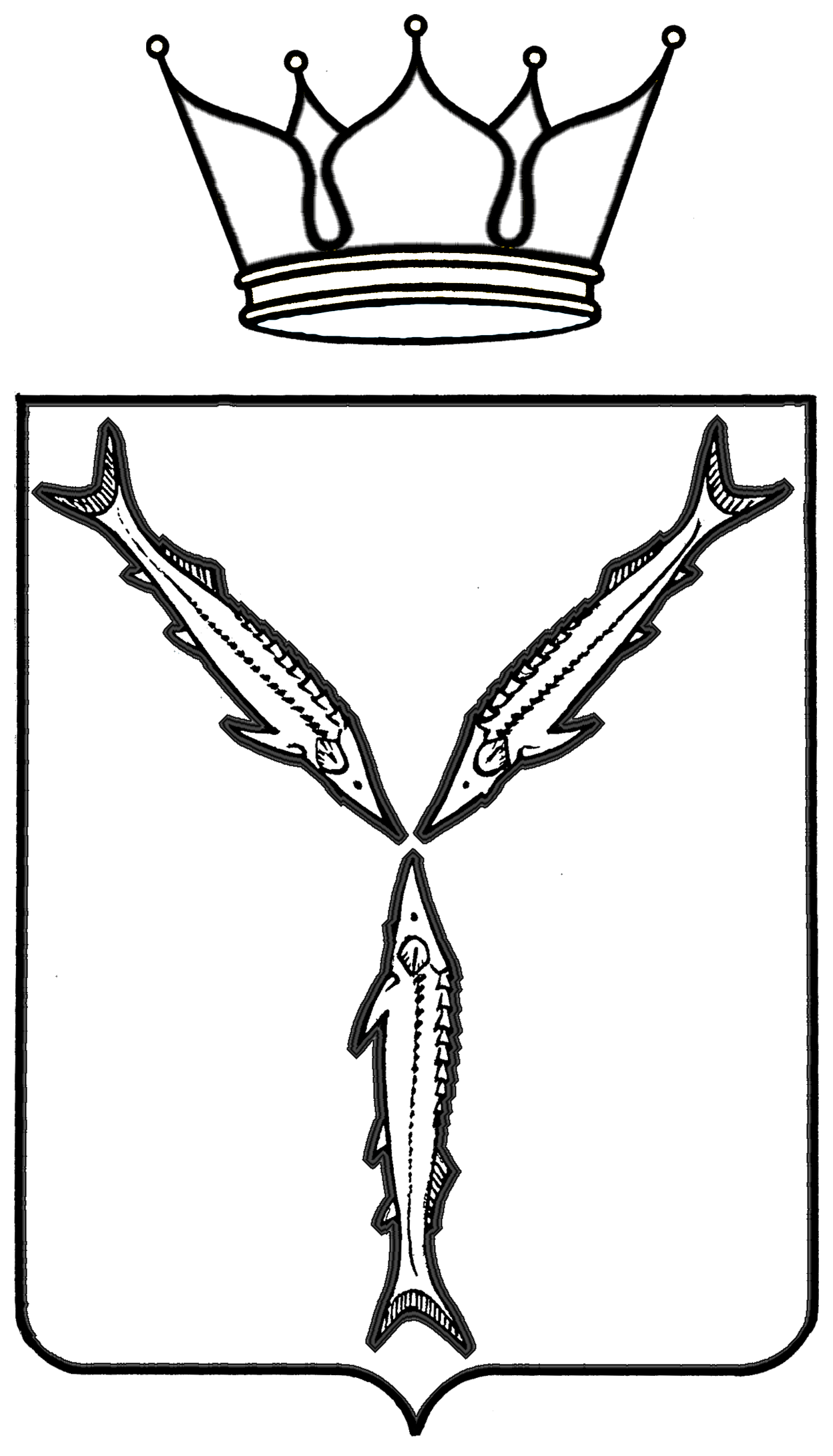 УПРАВЛЕНИЕ ПО ДЕЛАМ ЗАПИСИ АКТОВ ГРАЖДАНСКОГО СОСТОЯНИЯ ПРАВИТЕЛЬСТВА САРАТОВСКОЙ ОБЛАСТИПРИКАЗ
от 			№ 		г. СаратовО внесении изменений в приказ управления по делам ЗАГС Правительства Саратовской области от 6 апреля 2016 года № 143-П В соответствии с Указом Президента Российской Федерации                     от 19 сентября 2017 года № 431 «О внесении изменений в некоторые акты Президента Российской Федерации в целях усиления контроля за соблюдением законодательства о противодействии коррупции», Постановлением Губернатора Саратовской области от 30 марта 2016 года № 75 «Об утверждении Положения о порядке сообщения лицами, замещающими должности государственной гражданской службы области, представителем нанимателя которых является Губернатор области, о возникновении личной заинтересованности при исполнении должностных обязанностей, которая приводит или может привести к конфликту интересов», приказываю:1. Внести в приказ управления по делам ЗАГС Правительства Саратовской области от 6 апреля 2016 года № 143-П «Об утверждении положения о порядке сообщения лицами, замещающими должности государственной гражданской службы области, представителем нанимателя которых является начальник управления по делам ЗАГС Правительства Саратовской области, о возникновении личной заинтересованности при исполнении должностных обязанностей, которая приводит или может привести к конфликту интересов» следующие изменения: 1.1. Пункт 6 Приложения «Положение о порядке сообщения лицами, замещающими должности государственной гражданской службы области, представителем нанимателя которых является начальник управления по делам ЗАГС Правительства Саратовской области, о возникновении личной заинтересованности при исполнении должностных обязанностей, которая приводит или может привести к конфликту интересов» дополнить абзацем следующего содержания: «Мотивированные заключения должны содержать:а) информацию, изложенную в обращениях или уведомлениях; б) информацию, полученную от государственных органов местного самоуправления и заинтересованных организаций на основании запросов; в) мотивированный вывод по результатам предварительного рассмотрения обращений и уведомлений, а также рекомендации для принятия одного из решений в соответствии с пунктом 7 настоящего Положения или иного решения».2. Настоящий приказ подлежит официальному опубликованию.3. Контроль за исполнением настоящего приказа оставляю за собой.Начальник управления	Ю.В. Пономарева